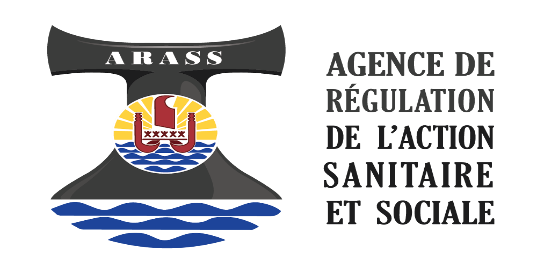 Données annuelles IVGMédecins et sages-femmes conventionnés avec l’établissement pour la pratique des IVG hors établissement :Améliorations des pratiques apportées au cours de l’année :Difficultés rencontrées dans l’année (approvisionnement, complications, RH ou autres), solutions trouvées et/ou nécessité d’appui additionnel (formation externe, transfert, etc.)Rapport à adresser avant le 1er février de l’année suivante à : L’Agence de régulation de l’action sanitaire et socialeB.P. 2551, 98713 Papeete, TAHITI 63, rue du Commandant Destremau, Immeuble LOsecretariat@arass.gov.pf.	Rapport annuel de suivi des interruptions volontaires de grossesse*.Année_____  *Déclaration prévue à l’article 12 de l’arrêté n° 637 du 04 mai 2022 portant application de la loi du pays n° 2021-36 du 9 août 2021 relative à l’interruption volontaire de grossesseTranche d’âge< 15 ans15-17 ans18-19 ans20-24 ans25 à 29 ans30 à 34 ans35 à 39 ans40 à 44 ans> 45 ansTOTALNombre IVG médicamenteusesNombre IVG instrumentalesNombre IVG anonymiséesNombre IVG en établissementNombre IVG en cabinet libéralNombre de complications (mineures, majeures ou poursuite de la grossesse) 